N° LotDésignationAdjudication1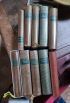 PLEAIDELot de 9 Volumes dont GIDE, GOETHE, CLAUDEL, PROUST, MUSSET, DESCARTES et MALRAUX.802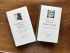 PLEIADELot de deux volumes des tragiques grecs : -Eschyle, Sophocle-Euripide, Théâtre complet603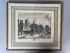 Lot de six gravures, cabinet de Monsieur le duc de Choiseul 29 x 24cm504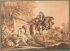 D'après CASANOVAHerminie chez les bergersGravure rehaussée32.5 x 46 cm205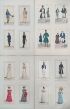 Ensemble comprenant : - 8 planches comprenant chacune 4 gravures sur le thème de la mode de l'époque Empire et Louis-Philippe17.5 x 11cm- 4 planches comprenant chacune 2 gravures sur le thème botanique  29cm x 22.5cm506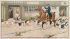 ALDIN Cecil  (1870-1935), d'aprèsA Hunting morning et  Drawn blank Lithographies en couleursSignée en bas à droite47 x 63cm (rousseurs)1807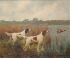 DANTAN Édouard Joseph (1848-1897)Deux setters levant un canardHuile sur toile, signé en bas à droite  46.5 x 55cm5508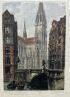 Gravure de cathédrale de saint Nicolas de Hambourg45,5 x 34,5 cm109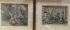 Deux estampes encadréesSignées GM Woodward (George Moutard) en bas à gauche20 x 25 cm (à vue)5010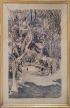 École modernePaysage au bassinEstampe Signée en bas à droite Bailly 1011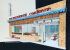 Ensemble de 10 projets de vitrines Ets R. TAILLARD SA Technique mixte 57 x 77.5cm  (à vue)20012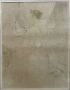 Ecole moderneFemme à la glaceLithographie en couleurs, 1896Avec le timbre des initiales de l'artiste, non numérotée41 x 31 cm40014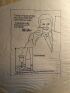 Ensemble de dessins, projets d'affiches, toiles, lithographies et reproductions dans des enveloppes et un petit carton à dessin22016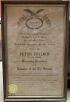 Ensemble de titres cadeaux ou présents offerts à Sir Peter Ustinov dont des prix pour l'Unicef, diverses pièces encadréesOn joint de nombreux souvenirs personnels80017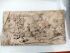 d'après OUDRY Jean-Baptiste (1686-1755)Singe et oiseauxFusain Haut. : 23.5 cm ; Larg. : 43 cm(pliures)13017,1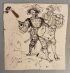 JACQUET Gustave (1846-1909)MusiciensEncresignée en bas à gauche et datée 1868 13,5 x 14 cm8018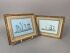 Paires de dessins à l'encre représentant Une femme avec des enfants accompagnés d'un putto. 20 x 24 cm3019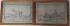 Ensemble de deux dessins l'un représentant une mère et son enfant, l'autre des ânes.CrayonL'un signé en bas à droite BOQUETHaut. : 24,3 cm ; Larg. : 39,4 cm (à vue).12020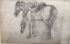 entourage de RUGENDASÉtude d'un chevalCrayon sur papier20 x 32,5 cm(rousseurs)20021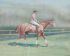 "Isolin né en 1915" Technique mixte sur papierHaut. : 28cm ; Long. : 35cm22022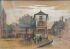 LIGERON René (1880-?)"Place du marché à Vernouillet"Technique mixte signée et située en bas à gaucheHaut. : 22.5cm ; Long. : 31.5cm4023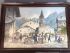 RAMBUIN Bernard (actif au XIXe)Chasseurs alpins dans un village de montagneAquarelle18024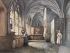 GRANET François Marius (1775-1849), entourage deIntérieur de couventAquarelle et encreHaut. : 30 ; Larg. : 39 cm32026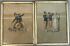 École française du XIXe siècleZouaves buvant et zouaves dansantMine de plomb, gouache et lavis, signés E Boilot en bas à droite 30.5 x 22.5 cmOn y joint École française du XIXe siècleCavalier lisant une lettreLavis d'encre, daté 1829, porte une signature en bas à droite24 x 18 cm8027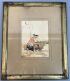 École du XIXe siècleHomme attablé Aquarelle, porte une signature en bas à droite16 x 12 cmOn y joint trois pièces encadrées10028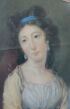 École du XIXe sièclePortrait de femme au turban bleuPastel sur papier au format ovale62.5 x 52cm22030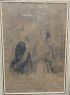 D'après Honoré DAUMIER"Un chapeau Pamela"Crayon noir, monogrammé en bas à droite HD29 x 20 cm7031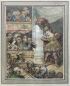 D'après Thomas ROWLANDSONA l'opéraPlume et aquarelle28 x 22 cm55032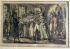 D'après Thomas ROWLANDSONElégantes et élégants dans un salonAquarelle sur carton, inscrit en bas à gauche Brenbury ?20 x 32 cm6033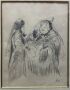 Ecole MODERNELes VieillesDessin au crayon noir, porte une signature apocryphe "ST" en bas à droite24,5 x 19 cm2034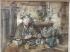 ALLAN Rosemary (1911-2008)Nadia jouant aux artesTechnique mixte (/aquarelle et pastel)24,5 x 32, 5 cmProvenance : Upper Grosvenor Galleries, Londres n°2930035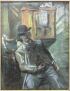 Ecole MODERNEPersonnage assis Pastel30 x 23 cm16037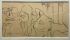 Ecole MODERNEL’AssembléeDessin à la plume, porte des initiales EV apocryphesen bas à gauche27 x 51 cm270038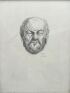 HIPPE H Louis SocrateDessin au crayon noir, signé en bas à droiteannoté au dos et daté du 29 novembre 196634,5 x 27 cm3039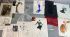 Dessins de Mode Vermont :- Dessin aquarelle et gouache, Robe et échantillons- Dessin Robe, Veste aquarelle et gouache IV°45, 29667, Échantillon, au dos étiquette Vermont- Dessin Robe, Veste aquarelle et gouache (n°15), Échantillon- Dessin Robe-Face, dos, aquarelle et gouache, Réf 49/5034795- Dessin aquarelle et gouache, Robe, Échantillons, Réf 4, Satin, Dos Échantillon- Dessin aquarelle et gouache, Robe et Échantillons, Tissu Guillemin- Dessin aquarelle et gouache, Robe mariée et Échantillon, Dos étiquette Vermont22042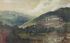 CICERI Charles (1782-1868)Vue de suisseAquarelle, signée en bas à droite et daté 185790 x 48 cm 12044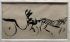 Ecole ModerneLe FiacreEncre de Chine, porte des initiales a. m en bas à gauche15 x 22 cm130045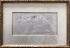 HUET Paul (1803-1869)Étude de dessin  Crayon et encre brune sur papierCachet PH à droiteHaut. : 13,5  ; Larg. : 27 cm (à vue)10046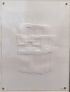 CURIE Parvine (1936)Papier estampé, numéroté 56/80Haut. : 30 ; Larg. : 24 cm15048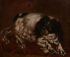 Attribue  à CHAPPE Jean (actif a Reims dans la seconde moitie du XVIIeme siecle)Épagneul sur un coussinToileSans cadreHaut. : 38 ; Larg. : 45,5 cmPorte des inscriptions au revers du châssis "B.lier chien de Marie Antoinette reine de France"Jean Chappe naquit à Reims. Son oeuvre est encore peu connue. Le musée des Beaux-Arts de Reims conservait jusqu'en 1914 deux natures mortes dont l'une signée et datée 1688 (Voir M. Fare, La nature morte au XVIIeme siecle, Fribourg, 1974, p. 356). Nous pouvons rapprocher notre tableau de l'Epagneul aboyant (Toile, de même dimensions) signé et daté 169... et conservé dans une collection particulière (voir E. Coatalem, La nature morte française au XVIIe siècle, Dijon, 2014, reproduit p. 144). 56052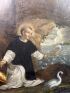 École de la fin du XVIIIe siècleVocation d'un saintCuivre24 x 19 cm20055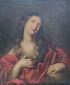 École du XIXe siècleSainte Marie-Madeleine Huile sur toileHaut. : 46cm ; Long. : 37cm (manque) 13056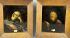 Deux fixés sous verre représentant des portraits d'homme(accidents)20,5 x 17,5 cm3058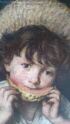 Ecole anglaise du XIXème siècleGarçon à la pastèque Huile sur toile Haut. : 48 ; Larg. : 36 cm25060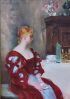 ALLEGRE Raymond (1857-1933)Portrait de femme assiseHuile sur toile, signée en haut à gaucheHaut. : 46.5 ; larg. : 32.5 cm30061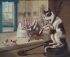 Ecole anglaise du XIXeConcert de chatHuile sur toileHaut. : 34 ; Larg. : 41 cmOn joint un tissu encadré représentant un chat et des papillonsHaut . : 49 ; LArg. : 39 cm28062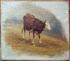 GIROUX André (attribué à)Vache Huile sur papier marouflé sur toile16,5 x 18,5 cmProvenance :famille de l'artiste9063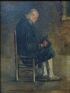 GIROUX André (attribué à)Vieil homme assisHuile sur isorel16,5 x 13 cmProvenance :famille de l'artiste8064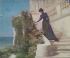 Ecole du XXème siècleÉlégante Huile sur toileSignée, datée 1892 et située New York au reversHaut. : 45 ; Larg. : 56 cm (accidents)38065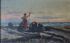 BETSELLERE Emile (Bayonne 1846-1880) Pêcheuse de moules Huile sur toile, signée en bas à gauche Haut. : 36 ; Larg. : 54 cm70066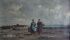 BETSELLERE Emile (Bayonne 1846-1880)L'arrivée du poisson Huile sur toile, signée en bas à gauche Haut. : 38 ; Larg. : 64 cm70067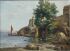 GIROUX André (attribué à)Vue portuairetoile23,5 x 31,5 cmProvenance :famille de l'artiste55068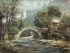 GIROUX André (attribué à)Paysage au pont toile21,5 x 28 cmProvenance :famille de l'artiste20069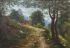 GIROUX André (attribué à)Paysage de montagne au chalettoile20 x 28,5 cmProvenance :famille de l'artiste20073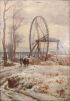 SAINTIN Henri (1846-1899)Ancienne carrière à Arcueil, 1884Huile sur panneauHaut. : 39.7cm ; Long. : 26.5cm120075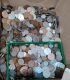 Fort lot de pièces de monnaie dont des francs français, des marks, des pence, ets20076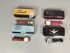 FOSSILLot de quatre montres dans leur boîtes émaillées12076,1Lot de bijoux fantaisie10077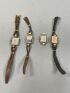 Lot de quatre montres en métal plaqué5078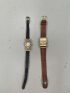 Lot de deux montre en or jaune 18K (750/°°°), l'une tank de la marque Juvenia, l'autre à cadran rond entouré deux coquilles et cordages de la marque FrezyPoids brut total : 35.6 g55079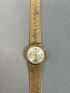 Montre bracelet en or jaune 18K (750/°°°), boîtier rond, bracelet souple de la marque Jean MickPoids brut : 17.3 g65080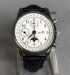 Montre chronographe en argent 925 millièmes, cadran blanc avec chiffres arabes peints, affichage du jour et du mois par guichet à 12 heures, de la date par compteur avec aiguille flèche, phase de lune et affichage 24 heures. Fond de boîte transparent dévoilant son mouvement automatique. Bracelet cuir avec boucle ardillon en métal argenté. Poids brut: 81 g. Diam: 40 mm30081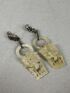 Paire de boucles d&#39;oreilles en argent 800 millièmes chacune retenant en pendentif un motif en jade gravé surmonté d'un anneau.Système à pinces par vis (usures)Hauteur : 6,5 cm - Poids brut : 10,7 g35082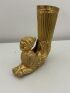 Rhyton en or jaune 18K (750/°°°) dont l'extrémité représente une sirène couchée. Elle est coiffée d'un chignon et parée de boucles d'oreille. Le corps tronconique et canelé du vase s'échappe d'entre ses deux ailes. Or, dans le style achéménideHauteur : 15 cm.Poids : 92 g - Hauteur : 15 cm450083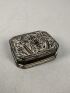 Petite boîte en métal à décor de fleurs et d'un putto2 x 5,5 x 5 cm4084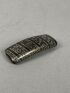 Petite boîte de forme légèrement incurvée en argent niellé en partie doréLondres, vers 1800, probablement 1804Longueur : 5.8 cm20085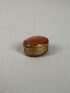 Petite boîte à pilules ovale en métal doré et cornalineHauteur  : 1,5 , Longueur : 3 cm6086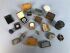 Lot 14 boites diverses marquetée, émaillée, métal ciselé couvercle en verre, papier mâché, buis, ovomorphe en bois de bagard, bois tigré figurant un masque sur le couvercle, métal torsadé et argent (travail étranger, mexicain).On joint: Un minuscule dépliant gravé d'un homard, une médaille chiffrée datée au revers "19 juillet", un minuscule coran, un minuscule jeu de cartes, un carnet de bal hôtel de Savoy Royal Lausanneune montre de poche dans un étuis en cuire "clarté" et un coupe cigare. 24087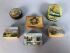 Lot de 6 boîtes comprenant: Deux boîtes en bois avec vue de Lausanne et l'autre du château de Chillon, une boîte en bois vue d'une île sur un lac en montagne. une boîte rectangulaire en bois figurant un visage d'enfant dans une fleur, une boîte ronde en bois à décors de port dans le goût hollandais et une boîte rectangulaire à décors de bateaux peints en papier mâché. 4088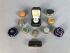 Lot de 10 boîtes en argent guilloché, verre bleue, émail, céladon, pierre dure, laiton ciselé vue de l'Opéra Garnier fin XIXème  On joint un encrier en verre bleu monture en laiton. 20089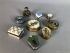 Lot de 8 boîtes en laiton, émaillée, de style asiatique et cloisonnée. On joint un flacon de parfum en verre bleu chiffré M 7090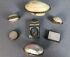 Lot de 5 Boîtes en nacre à monture en laiton doré, comprenant un étuis "souvenir d'amitié" (manque/ accident) et une boîte en forme de coquillage.32091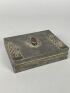 Coffret en métal sur une âme bois orné de ferrures ajourées et de résine en cabochon8092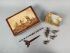 Lot de bibelots comprenant, un boite en bois à décor de pastoral, un boite et une réglette en pierre dure, des animaux et un ouvre-courrier en métal9093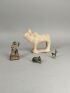 Lot de figurines dont :- souris en bronze, Longueur : 4 cm- chamois (amulette ?) en bronze, percée, Hauteur 4 cm- taureau à bosse stylisé en terre cuite dans le style antique. Lacunes visibles. Hauteur : 13 cm- personnage assis en bronze, Hauteur : 7.5 cm18094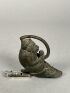 Petite sculpture de singe en bronze5094,1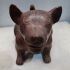 Sculpture  en terre cuite représentant un chienstyle précolombienHaut. : 37 cm18095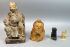 Lot divers comprenant une sculpture tête, une sculpture sage asiatique, un volant en métal doré et un autrePlus grand : 31 x 15.5 x 12.5 cmPlus petit :  8 x 4.5 x 3 cmon joint une masque féminin. Moulage en plâtre. Style médiéval tardif.24 x 20 cm4096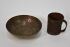 Lot composé d'une tasse en bois sculpté, travail ethnique, une coupe en cuivre niellé3097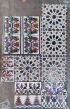 Ensemble de carreaux émaillés à décor floral ou géométriqueTailles divers38098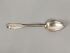 Cuillère à ragout en argentPoinçon vieillardPoids : 142 gr9099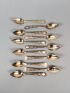 Dix cuillères à thé en vermeilPoids : 135 gr(légère usure)70100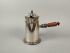 Chocolatière en argent et manche en bois Orfèvre G. FALKENBERGpoids brut : 800 gr380101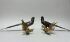 Lot de deux faisans en métal argenté et deux coqs en métal doré.Faisans : H. 18cm / L. 35cmCoqs : H. 14cm / L. 12cm250102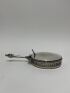 Casserole couverte en métal argentéUsures.Diamètre : 14 cm; Manche : 10cm20103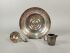 CHRISTOFLECoupe ronde ajourée en métal blanc, monogrammé CGHMarque au reversDiametre 22,5 cm (usures)On joint un pot à lait en métal de la marque LINTON et un passe thé10104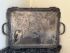 Plateau en métal argenté de style Louis XVI, chiffré JR (traces d'oxydation)67 x 49 cm160105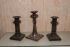 Lot de bougeoirs en métal argenté dont  Caillard BayardHauteur : 14 et 17,5 cm70106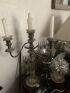 Paire de candélabres en métal argenté à quatre bras de lumière100107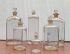 Lot de 6 flacons en verre à décor de fleurs doréOn joint trois autres flacons en verre150108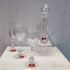 Partie de service de verres en cristal de lorraine comprenant : 12 verres à eau, 12 verres à vin, 12 flutes de champagne et une carafe(carafe accidentée)450109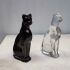 BACCARATEnsemble de deux chats en cristal, l'un translucide et l'autre noir180110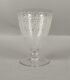 BACCARATVase sur piédouche en cristal gravé à décor d'entrelacs gravé, modèle RohanMarque au reversHauteur 21 cm120111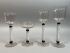 Service de verre en verre de Murano comprenant : 12 verres à eau, 12 verres à vin blanc, 12 verres à vin rouge, 12 coupes à champagneVerre à eau : H. : 25 ; L. : 9 cmVerre à vin rouge : H. : 23 ; L. : 8.5 cmVerre à vin blanc : H. : 21.5 ; L. : 8 cmVerre à champagne : H. : 16.5 ; L. : 12 cm1200112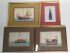 CHINE Ensemble de quatre dessins sur papier de riz (joncques...)24 x 16 cm ( à vue )21 x 13 cm ( à vue )180113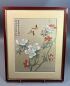 Lot de trois pièces encadrées dans le goût de la Chine et du Japon50114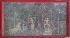 École balinaiseDeux paysages animésHaut. : 47 ; Larg. : 43 cm Haut. : 30 ; Larg. : 48 cm60114, 1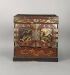 Petit cabinet en laque Japon(accidents)80115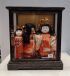 Poupées japonaises dans une boite vitréeHaut. : 27,5 ; Larg. : 25 ; Prof. : 19 cm90116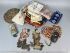 Ensemble de soies brodéesChine, fin de la dynastie Qing et postérieureA décor de dragons, oiseaux et fleursDimensions : 140 x 144 cm (la plus grande)500117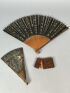 Deux éventails en bambous et un étui de carte en boisChine, fin du XIXe et XXe siècleLe premier éventail peint d'une scène de bataille, fleurs et animaux, le deuxième portant une inscription, l'étui à décor sculpté de personnages et maisons dans des jardins arborés ; corde manquante et usures pour l'un des éventailsH. : 22,3 et 29 cm (éventails)H. : 9,5 cm (étui)850118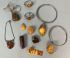 Ensemble d'objets en ambre, ambre reconstitué et résine à l'imitation d'ambreChineComprenant quatre colliers, deux bracelets, deux broches, un fume-cigarette et deux éléments200119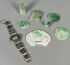 Ensemble de huit pièces en jadéiteChineComprenant cinq pendentifs, à décor ajouré de chauve-souris, fleurs et fruits, deux petits cachets et un braceletH. : de 2,3 à 8,5 cmL. : 16,5 cm (bracelet)2300120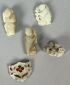 Ensemble de cinq pièces en jadeChineComprenant trois groupes représentant hoho tenant des tiges de fleurs et ruyi, une prise à décor ajouré de chilong, une broche dans le style Moghole H. : de 4 à 6,5 cm 3000121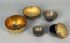 Ensemble de quatre bols et une boîte couverte Chine, XIXe et XXe siècleLe premier bol en laque burgautée, orné de personnages dans un paysage arboré, le deuxième en noix de coco, ciselé de narcisses et caractères, l'intérieur laqué or, le troisième en bois sculpté en léger relief de prunus, le quatrième bol et la boîte en laque ; usuresD. : de 6,5 à 12 cm500122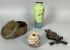 Vase balustre en émaux cloisonnés et boîte couverte octogonale en cuivre partiellement doréJapon, fin du XIXe/début du XXe siècleA décor de deux oiseaux perchés sur un rocher battu par des flots (rayures), la boîte à l'imitation de panier en osier tresséH. : 21,4 cm (vase)L. : 14 cm (boîte)On y joint pain d'encre en forme de coq sur un tambour (manques) et un petit vase Satsuma100123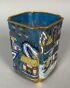 Pot à pinceaux en cuivre doré et émaux cloisonnésChine, fin du XIXe siècleCarré, reposant sur quatre petits pieds, à décor de maisons et pagode dans un paysage lacustre et arboréH. : 12,7 cm1400124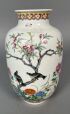 Vase en porcelaine famille roseChineEn forme de lanterne, à décor d'oiseaux perchés entourés de branches de fleurs, marque apocryphe Qianlong à la baseH. : 19,5 cm650125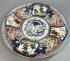 Grand plat rond en porcelaine de Chine à décor de scènes animées et grues dans des réserves Diamètre : 45 cm180126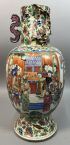 Vase en porcelaine de Chine à décor polychrome de fleurs, oiseaux et papillons et d'une scène de bataille et de cour dans des réserve (nombreux accidents)Hauteur : 54 cm100127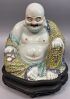 Bouddha assis ou magot en porcelaine de Chine polychrome. XXe Hauteur : 23 cm3000128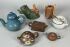 Sept théières Chine, XXe siècleDont cinq en grès de Yixing, de forme diverse, la sixième en porcelaine type Ge et la septième en porcelaine flammée, marquées ; un couvercle manquant et un couvercle accidenté H. : de 4,5 à 14 cm300129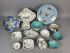 Ensemble de treize pièces en porcelaine polychromeChine, fin de la dynastie Qing (1644-1911)Comprenant un plat circulaire en porcelaine Doucai, sept coupes à pied, trois coupes, une boîte couverte circulaire et un brûle-parfum, à décor de scènes de dignitaires, oiseaux, fleurs et objets mobiliers ; fêles, petits éclats et usuresL. : de 8,5 à 28,5 cm2200130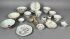 Ensemble de vingt-six pièces en porcelaine polychromeChine, XVIIIe et fin de la dynastie Qing (1644-1911)Comprenant une paire de coupes et soucoupes, neuf coupelles, sept coupes, deux bols, deux godets à eau et deux cuillères, à décor de femmes, singes, daims, fleurs diverses et poèmes, marque Xianfeng pour quatre coupelles et marque Daoguang pour les cuillères ; fêles, petits éclatsD. : de 5, à 13,8 cm (coupes et coupelles)H. : 3,8 et 5 cm (godets)L. : 14 cm (cuillères)2800131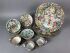 Ensemble de treize pièces en porcelaine de CantonChine, fin du XIXe/début du XXe siècleComprenant deux petits plats, huit coupelles et trois tasses, à décor de scènes de personnages, oiseaux, papillons, fleurs et fruits ; petits éclats à cinq coupellesD. : 32,5 cm (petits plats)D. : de 6,4 à 6,7 cm (coupelles)H. : de 14,5 à 17 cm600132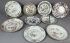 Plat creux et neuf assiettes en porcelaine famille rose, famille verte, Imari chinois et CantonChine, XVIIIe et XIXe siècleA décor de fleurs pour neuf, et de canards et immortels pour une assiette ; fêles et petits éclatsD. : de 21,5 à 25,5 cm(une assiette accidentée)350133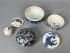 Six couvercles en porcelaine bleu blanc et famille roseChine, XVIIIe et XIXe siècleA décor de personnages, fleurs et feuillages ; fêle à un couvercle, une prise manquante et éclats à une autre priseD. : de 6,8 à 14,6 cm50135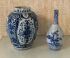 Réunion de deux vases à décor en camaïeu bleu :- Vase en faïence à pans à décor floral bleu et blanc dans le goût de Delft. XVIIIe siècle (égrenures). Haut. 16 cm ;- Aspersoir à fleur d’oranger à long col, en porcelaine à décor stylisé imprimé. Chine, XIXe siècle. Haut. 15,5 cm50136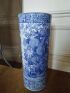 Porte-parapluie en porcelaine à décor bleu et  (fel)Hauteur. : 62 Diamètre : 26 cm120137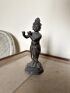 Statuette de divinité, Asie du Sud (?)Hauteur : 17 cm(manque)20138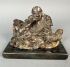 Statuette de luohan en pierreChine Représenté assis, un chien de Fo et une calebasse à ses côtés, présentoir en marbre ; collée sur le présentoir, éclats au socleH. : 11,5 cmL. : 14,5 cm 80139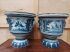 Paire de jardinières en faïence de DelftHaut. : 35 cm; Diam. : 35 cm(accidents, manques)600140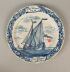 Assiette en faience hollandaise, Delft?, à décor bleu et blanc d'un navireMarque JB au revers et datée 1754Diamètre : 25 cm(égrenures et restauration )1100141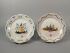 Lot de deux assiettes en faïence polychromeDiamètre : 23 cm(éclats)50142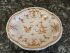 MOUSTIERSPetit plat ovale ou plat à pigeon, quadrilobé en faïence à décor de grotesques en camaïeu orange.23 x 17, 5 cm(égrenures)50143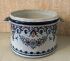 ROUEN Rafraichissoir en faïence à décor polychrome de feuillages, lambrequins et guirlandes, les anses en forme de coquille stylisée.XVIIIe siècle Haut. 13 ; Diam. 17 cm ; Long. aux anses : 22,5 cm (quelques égrenures et craquelures, fêle au talon)60144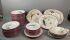 SARREGUEMINESPartie de service en faïence à décor polychrome, modèle Papillon, comprenant : 33 assiettes plates, 15 assiettes creuses, 11 assiettes à dessert, 1 plat creux, 2 plats ronds, 2 plats ovales de différente taille et 4 raviers(fêles, éclats)2500145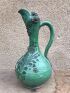 TURQUIE - CHANAKKALEAiguière dite "Demoiselles d'Avignon" en terre vernissée verte à décor floralHaut. : 35 cm(accidents)300146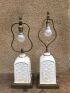 Paire de pieds de lampe en porcelaine blanche dans l'esprit de la porcelaine de Saint Cloud (restaurations)100148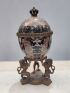 Oeuf couvert en céramique et monture en bronze à décor de lionsStyle Néo Renaissance Marque au revers et daté 1803Haut. : 25 cm 100149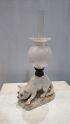 Lampe en céramique représentant un chat, les yeux en sulfureHaut. : 11 ; Larg. : 21 cm150150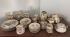 Partie de service à thé en porcelaine à décor de paysage polychrome et doré à fond beige comprenant : une théière, un pot à lait, un sucrier, quatre assiettes à dessert, six tasses et sous-tasses.On y joint un vase et une partie de service à café avec six tasses et sous-tasses, un sucrier et un pot à lait.100151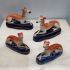 Ensemble de quatre sujets en céramique représentant des lévriers couchés40152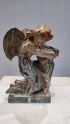 École ModerneÉtude d'angeTerre-cuite émaillée170153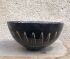 Bol en terre-cuite vernissée noirMarque au reversHaut. : 12 ; Diam. : 23 cm(fêle, égrenures)30154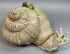 Boîte couverte en faïence formant trompe l'oeil  figurant un escargot et sa coquille sur laquelle repose une feuilleTravail du XXe siècleHauteur : 19 cm280155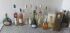 Lot de bouteilles d'alcool Fauchon200156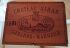 Chateau Siran, LABARDE MARGAUX, 1981Caisse de 6 bouteilles210157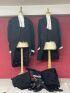 Deux costumes de notaire dont un incomplet250158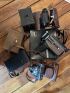 Lot d'appareils photo50159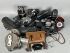 Lot de caméra et appareils photos280160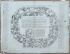 Jeu de l'oie anglais daté de 1810 reprenant les Fables de La Fontaine Haut. : 45cm ; Long. : 58cm (rousseurs, tâches et déchirures) on joint un Jeu éducatif "électricité" (en l'état)80161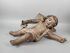 Ange en bois polychromeTravail français du XVIIIème siècle (électrifié)(manques et accidents)Hauteur : 60 cm300162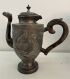 Aiguière en étain, le bec figurant un animal Hauteur : 26 cm10163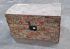 Coffre peint à décor de fleurs et d'oiseaux, âme en résineuxHaut. : 31 ; Larg. : 49 ; Prof. : 34 cm(accidents, manques)100164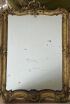 Miroir en bois doréGlace au mercure51 x 36 cm150165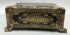 CHINE, Canton, dynastie Qing, fin du XIXe siècleGrand coffret à couture de forme rectangulaire à angles arrondis en bois laqué noir et or  à décor de paysages chinois animés dans des réserves chantournées et des entourages de feuillages, fleurettes et motifs stylisés. Il ouvre par un couvercle abattant et un tiroir découvrant divers petits casiers et boîtes. Il est orné de deux poignées mobiles et repose sur quatre pieds en forme de dragonHaut. : 16 : Larg. : 37 ; Prof. : 28 cm(trois pieds accidentés) 500166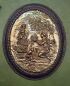 Médaillon en bronze doré, dans le goût du XVIIIème siècleHaut. : 34 ; Larg. : 27 cm1700167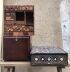 Ensemble de coffrets et cabinet en marqueterieRegroupé168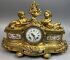 Pendule en bronze doré à décor à l'amortissent de deux amours allongés et guirlandes, la base à ressaut sur fond gravé de croisillons et filets d'oves reposant sur deux pieds toupie et enroulements, ornée de trois plaques de porcelaine à décor d'amours, le cadran à chiffres romains pour les heures et arabes pour les minutes. (vitre cassée à l'arrière, manque un élément)XIXe siècle, époque Napoléon III30 x 40 cm200169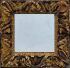 Miroir en bois doréHaut. : 76 ; Larg. : 79 cm (manques, restaurations)650170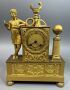 Pendule en bronze doré dit à la Lecture. Elle figure un homme à l'Antique lisant accoudé au cadran rectangulaire à chiffres romains à décor de feuillages et fleurs enrubannées, le tout surmonté d'une couronne de laurier, d'instruments de mesure et d'une globe terrestre sur une colonne, la base rectangulaire reposant sur quatre pieds toupie (manques)Époque Restauration32 x 23 x 8 cm550171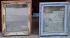 Miroir en bois et stuc peint style empire à décor de fleurons rouge et vert sur fond crèmeOn joint un deuxième laqué bleu et gris80172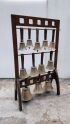 Carillon de 12 cloches300173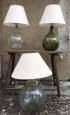 Lot de six dames-jeannes montées en lampeOn joint une bouteille en verre vert dans le gout de Biot, montée en lampe70174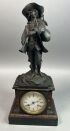 Pendule en pierre dure rouge et noire à section rectangulaire, le cadran à chiffres romains surmonté d'une personnage en régule jouant de la flûte, porte une signature sur la terrasse (vitre cassée, manques)Fin du XIXe siècleHauteur : 44 cm30176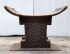 Tabouret africain en bois sculpté(Manques, fentes)30177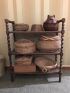 Lot d'objets en osier (boites, panières)On joint un meuble en bois tourné et cannage120178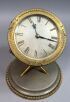 Pendule en bronze doré et acier, le cadran tripode à chiffres romains de forme ronde cerclé d'une guirlande de laurier reposant sur une base circulaire à décor d'une frise de cordageStyle EmpireHauteur : 21 cm - Diamètre : 18 cm100179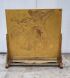 Écran cheminée en bois doré à décor de branches fleurisHaut. : 65,5 ; Larg. : 66 ; Prof. : 22,5 cm(accidents)800180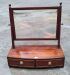 Deux coiffeuses de table en placageHaut. : 49 ; Larg. : 45 ; Prof. : 31 cmCoiffeuse de table en placage50181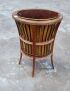 Jardinière quadripode en bois et laiton, contenant en métal amovibleHaut. : 51 ; Larg. : 32,5 cm ; Prof. : 25 cm(petits accidents)Jardinière en métal doré, panier ajouré à croisillons et base à piétement quadripode50182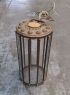 Lanterne en tôle doréHaut. : 72 cmOn joint une structure d'écran de cheminéeHaut. : 122 cm150183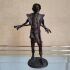 Sculpture en bronzePorteur d'eau, signée Derme Daouda sous la baseHaut. : 34 ; Larg. : 21,5 cm40184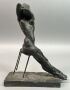 Ecole du XXeme siècleFemme lascive assiseBronze, cachet de fondeurH. : 28 ; L. : 22.5 ; P. : 7 cm150185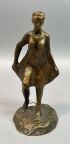 Elisée CAVAILLON (1873-1954)Jeune femmeBronzeH. : 23 ; L. : 10 ; P. : 11 cm100186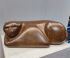 CASSANELLO Angela (née en 1921)Chat couchéBronze, numéro 4/8Haut. : 15 ; Larg. : 45 ; Prof. : 23 cm500187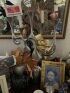 PUCCI DE ROSSI (1947-2013)Chandelier en métal Modèle " Hot ", numéroté 9/25On y joint deux bougeoirs modernes en métal900188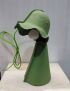 SELETTILampe de table "Egg of colombus" en carton teinté vertHaut. : 42 cmRegroupé189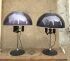 Paire de lampes de table en plexiglas violet et métalHaut. : 50 cm(élément structure blanc fondu cf photo)350190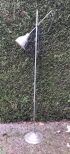 Lampadaire en métal chromévers 1970Haut. : 178 cm80191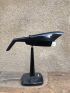 Scottish Precision Casting LTDLampe de bureau en métal laqué noir modèle "nocturne lamp"Haut. : 38 ; Larg. : 43 cm200192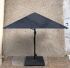 Lampe de table en métal laqué noir20193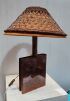 Pied de lampe en forme de livre en cuivre20194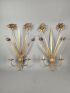 Paire d'appliques dans le goût de la Maison Baguès, en métal doré à décor floral et à deux bras de lumièreHauteur 71 cm(tordu)240195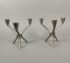 JUST ANDERSEN, DANMARKPaire de bougeoirs en métal à trois bras de lumière, numéroté 2688Hauteur : 19 cm220196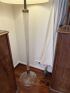 Lampadaire dans le style de Venini Murano en métal doréHaut. : 140 cmVENDU SUR DESIGNATION, Paris XVe, quartier Charles Michel1000197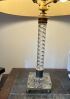 Paire de lampes en verre moulé torsadé et métal doré dans le style MuranoHauteur 75 cmVENDU SUR DESIGNATION, Paris XVe, quartier Charles Michel800198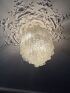 VERONESEPaire de lustres, la structure en métal laqué blanc, les tubes en verre à surface ondulée.Haut. 50 cm environ(quelques accidents et manques)750199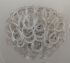 Angelo MANGIORATTI (1921-2012) pour VISTOSISuspension modèle Giogali (dessiné en 1967), structure chromée avec des lacets en verre entrelacés modulables.Haut. 30 ;  Diam. 50 cm(quelques accidents et manques ?)200200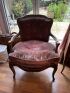 Fauteuil Louis XV en bois naturel mouluré sculpté à décor de fleurette reposant sur des pieds cambrésGarni d'un velours lie de vin usé Hauteur : 85 cmVENDU SUR DESIGNATION, Paris XVe, quartier Charles Michel90201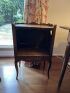 Petit meuble à casiers et tiroirs en partie basse, ajouré en forme de coeur sur les cotéStyle Transition78 x 50 x 35 cm(fentes)VENDU SUR DESIGNATION, Paris XVe, quartier Charles MichelRegroupé202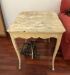 Table cabaret carré en bois laqué crème à décor de coquille reposant sur des pieds galbés75 x 75 cmVENDU SUR DESIGNATION, Paris XVe, quartier Charles MichelRegroupé203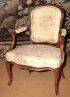 Fauteuil cabriolet en bois naturel mouluré et sculpté à décor de feuillages et fleurettes, les supports d'accotoirs en coup de fouet, les pieds cambrés.Epoque Louis XV. Garniture de tissu à décor de bouquets de fleurs polychromes sur fond jaune pâle.Haut. 84,5 ;  Larg. 62 cm(nombreux accidents, restaurations, renforts, parties refaites)50204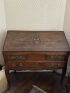 Bureau de pente en bois de placage et placage de noyer marquetés en feuilles, l'abattant à décor d'un bouquet de fleurs dans un médaillon. Il ouvre par trois tiroirs sur deux rangs en ceinture et un abattant garni de cuir vert (usé) découvrant quatre petits tiroirs, trois casiers et un casier secret. Les pieds cambrés. Travail régional de style Transition de la fin du XVIIIe siècle.Haut. : 99 ; Larg. : 98 ; Prof. : 48 cm(manques et fentes)50205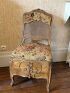 Chaise de commodité ou d’aisance en bois naturel mouluré et sculpté de fleurs, le dossier canné, les pieds cambrés.Epoque Louis XV. Garniture en tapisserie au point à motifs fleuris roses et bruns sur fond vert anis.Haut. : 91 ; Larg. : 48 cm160206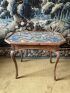 Table en bois naturel ouvrant par un tiroir en ceinture et reposant sur des pieds cambrés terminés par des sabots de biche stylisés. Le plateau rectangulaire octogonal garni de tapisserie à décor végétal sur fond bleu.Travail régional d'époque Louis XV.Haut. : 68 ; Larg. : 86,5 ; Prof. : 66,5 cm (restaurations, parties vermoulues)250207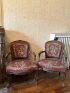 Paire de fauteuils cabriolet en bois naturel mouluré et sculpté de fleurettes et feuillages, les pieds et les bras cambrés. Style Louis XV. Garniture en tapisserie au point à décor floral sur fond rouge.Haut. : 85,5 ; Larg. : 61 cmTabouret de pied rectangulaire en bois mouluré, les pieds fuselés cannelés.Travail régional d'époque Louis XVI. Garniture de tapisserie au point à décor feuillagé sur fond rouille.Haut. 16 ;  Larg. 37 ; Prof. 29 cm100208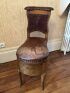 Chaise de commodité ou d'aisance de forme violonée en noyer naturel garni de cuir brun (usures), le haut du dossier à abattant dégageant trois petits casiers, le couvercle de l'assise découvrant un bassin en faïence de Rouen à décor floral en camaïeu bleu. Les pieds cambrés.Estampille de François MONGENOT, reçu Maître en 1761.Epoque Louis XV.Haut. : 85 ; Larg. : 33 cm (un pied enté, un pied recollé)100210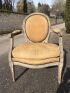 Fauteuil à dossier médaillon en bois mouluré et sculpté laqué gris, garni d'un velours moutarde, les supports d'accotoirs à enroulement, les montants à décor de frise de perles, reposant sur des pieds fuselés et cannelésEpoque louis XVIHaut. : 85 ; Larg. : 65 cm(accidents, renforts en ceinture)180211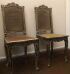 Paire de chaises en bois doré et cannées de style Régence (accident sur les dorures et sur le dossier cannée). Haut. : 94,5 ; Long. : 40 ; Prof. : 37cm50213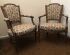 Paire de fauteuils cabriolets en bois naturel de style Louis XVI, dossier en chapeau de gendarme, garniture de tapisserie aux petits points d'après un modèle d'époqueHaut. : 84 ; Long. : 57cm(fente sur l'un des dossiers)180214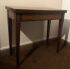 Table de jeu marquetée en losanges de style Louis XVI reposant sur des pieds en gaineGarni d'un velours vert uséHaut. : 76 ; Long. : 82 ; Larg. : 40cm160215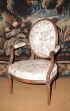 Fauteuil cabriolet à dossier médaillon en bois naturel mouluré et sculpté à décor de ruban déroulé et quartefeuilles, les pieds fuselés cannelés.Epoque Louis XVI. Garniture de tissu à décor de tiges fleuries en camaïeu beige et gris sur fond de croisillons.Haut. 89 ;  Larg. 59,5 cm(accidents renforts)90216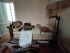 Lit style Louis XVI , garni d'un tissu jaune10217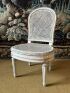 Chaise cannée en bois sculpté, laqué crème et rechampi bleu, le dossier et l'assise en fer à cheval, reposant sur des pieds fuselés à cannelures rudentées. Estampille de JEANSELME..Style Louis XVI, XIXe siècle. Avec un coussin mobile en tapisserie au point à décor camaïeu bleu.Haut. : 87 ; Larg. : 49 ; Prof. : 45 cm (restaurations d'usage)Provenance : vente Osenat, Fontainebleau le 27 novembre 2016, lot 199.50220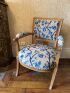 Fauteuil cabriolet à dossier rectangulaire en bois teinté à l'imitation du bois naturel mouluré et sculpté, les supports d'accotoirs et les pieds antérieurs à cannelures.Style Directoire. Garniture en tapisserie au point à décor de branchages fleuris en camaïeu bleu.Haut. 84,5 ;  Larg. 57 cm(transformations)280221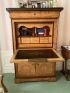 Secrétaire droit en loupe de frêne ouvrant à un grand tiroir et un abattant en partie haute et deux portes en partie basse Dessus de marbre noir (Fentes)Epoque Charles X.20222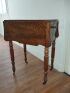 Table de chevet à volets Louis Philippe en acajou, reposant sur quatre pieds parapluie70 x 74 cmOn joint deux chaises paillées en bois naturel et à dossier ajouréHauteur : 86 Largeur : 40 cm50223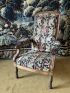 Fauteuil Voltaire en acajou mouluré, les pieds antérieurs en parapluie.Seconde moitié du XIXe siècleHaut. : 110 ; Larg. : 63 cm(insolé, restaurations, garniture usée)40224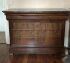 Commode en placage d'acajou ouvrant par cinq tiroirs, le supérieur en doucine.Dessus de marbre gris Sainte AnneEpoque Louis Philippe97 x 128 x 56.5 cm  (accidents et manques)10225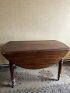 Table de salle à manger Louis Philippe à deux volets, reposant sur quatre pieds parapluie.60226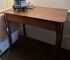 Table en acajou et placage d'acajou reposant sur des pieds en parapluie. Epoque Louis Philippe 72.5 x 82 x 48 cmRegroupé227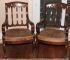 Paire de fauteuils en acajou et placage d'acajou, les dossiers ajourés à fleurons dits " à la cathédrale ", les pieds antérieurs en jarret.Vers 183092 x 58.5 cm40228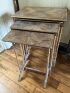 Quatre tables gigognes en noyer et en placage de marqueterie, la plus haute à plateau rectangulaire, la plus basse reposant sur quatre pieds réunis par une entretoise en H. (usures)30229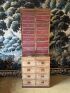 Cartonnier à deux corps en acajou et placage d'acajou ouvrant, en partie haute, par douze cartons garnis de cuir rouge et, en partie basse, par huit tiroirs sur deux rangs.Vers 1840200 x 114 x 85 cm(insolé)100230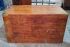 Coffre rafraichissoir de marine à 3 compartimentsHaut. 43 ; Larg. : 74 ; Prof. : 43 cm(marques d'usage)220231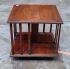 Bibliothèque tournante en boisHaut. : 34 ; Larg. : 37 cm70232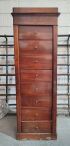 Chiffonnier de bateau en placage d'acajou ouvrant à huit tiroirs(accidents et soulèvements au placage, fentes)Haut. : 152,5 ; Larg. : 53, Prof. : 33,5 cm60233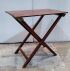 Table pliante de bateau en acajou(usures et chocs)Haut. : 72,5 ; Larg. : 76 ; Prof. : 50 cmTable tripode de maitrise(pied enté)Haut. : 21 ; Larg. : 23 cm380234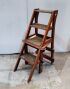 Escabeau de bibliothèque pliant en bois et garni d'un tissu(usures au tissu)300235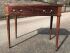 Petit bureau en bois teinté acajou, plateau amovible garni d'un feutre découvrant un plateau en marbre noirHaut. : 72 ; Larg. : 81 ;  Prof. : 48 cm (accident, fentes et rayures d'usage)70236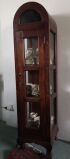 Meuble vitrine en bois cintrée en partie supérieure et vitrée sur trois facesHaut. : 130 ; Larg. : 31,7 ; Prof. : 31,5 cmRegroupé237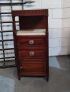 Barbière en bois de placage à deux plateaux en marbre, ouvrant à deux tiroirs et une porte. Miroir à crémaillère.Haut. 105 ; Larg. : 47 ; Prof. : 37,5 cm(petits accidents, un pied à refixer)90238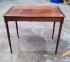 Table d'appoint en bois s'ouvrant à un tiroir sur le côtéHaut. : 68,5 ; Larg. : 83,5 ; Prof. : 55 cm(rayures d'usage et taches)90239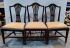 Série de sept chaises et un fauteuil dépareillés en acajou, le dossier ajouré et cintré, assise de tissu beigeHaut. : 93 à 96 cm(rayures d'usage et petits chocs)30240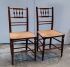 Lot de sièges paillés comprenant : - Deux chaises en bois, dossier à barreaux et assise pailléeHaut. : 90 ; Larg. : 45 ; Prof. : 39 cm- Suite de six chaises à dossier ajouré et assise tresséeHaut. : 91 ; Larg. : 50 ; Prof. : 37,5 cm(usures et rayures d'usage, pied anté)- Deux fauteuils paillés, dossier à bandeauxHaut. : 88 ; Larg. : 56 ;  Prof. : 50 cm Haut. : 93,5 ; Larg. : 51 ;  Prof. : 44 cm - Fauteuil d'angle en bois, assise paillée(accident)160241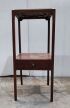 Sellette en bois de placage, les pieds réunis par une entretoise ouvrant par un tiroirHaut. : 80,5 cm, Larg. : 35 cm, Prof. : 35 cm560242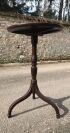 Ensemble de tables travailleuses et sellettes, dont une sellette tripode en acajou plianteHaut. : 72 cm(une sellette accidentée)Regroupé243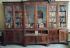 Grande Bibliothèque en placage ouvrant à six portes vitrées à croisillons en partie supérieures et six portes et un tiroir central découvrant une table à écrire en partie inférieureTravail anglais du XIXeHaut. : 225 ; Larg. : 340 ; Prof. : 55 cmVENDU SUR DESIGNATION, retrait dans le 8e arrondissement100244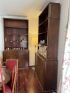 Paire de bibliothèque en placage d'acajou à 4 étagères et deux portes en partie basse260 x 140 x 45 cmVENDU SUR DESIGNATION, Paris XVe, quartier Charles Michel150245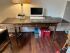 Bureau en placage ouvrant à trois tiroirs en ceinture et deux tirettes latérales reposant sur des pieds gaines.plateau garni d'un cuirStyle anglais75 x 140 x 75 cm(usures et accidents)VENDU SUR DESIGNATION, Paris XVe, quartier Charles Michel100246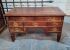 Petite meuble à tiroirs et caissonsHaut. : 53 ; Larg. : 91 ; Prof. : 51 cm(usures)50247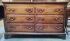 Maie simulant une commode en bois, les montants cannelés, deux tiroirs en partie basseHaut. : 83,5 ; Larg. : 138 ; Prof. : 53 cm(Rayures d'usage)Regroupé248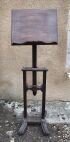 Pupitre en bois On joint un pupitre de table en bois70249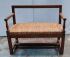 Paire de banquettes rustique en bois naturel40250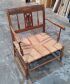 Fauteuil en bois naturel et paillé, le dossier ajouré à décor de lyreHaut. : 94 ; Larg. : 70 ; Prof. : 72 cm(un accotoir accidenté)10251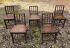 Suite de cinq chaises en bois(rayures, manques, accidents)Haut. : 83 ; Larg. : 41 ; Prof. : 36 cm200252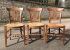 Suite de trois fauteuils et six chaises en bois naturel à dossier ajouré à décor de panier fleurisHaut. : 86 cm150253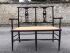 Banquette en bois, dossier ajouré et garni d'un tissu jaune(rayures et chocs)100254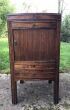 Meuble rafraichissoir en bois naturel mouluré et sculpté(accidents, rayures)Haut. : 90 ; Larg. : 47 ; Prof. : 52 cm90255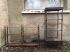 Ensemble de deux étagères en boisHaut. : 64 ; Larg. : 99 ; Prof. : 20 cm Haut. : 104 ; Larg. : 42 ; Prof. : 36 cm On joint une sellette Haut. : 72; Larg. : 46 cm70256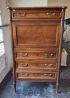 Secrétaire en bois naturel à montants cannelés et rudentés et pieds fuselés, ouvrant à quatre tiroirs et un abattant, garni d'un cuir uséHaut. : 139,5 ; Larg. : 81 ; Prof. : 44,5 cm(vermoulu, manques, accidents)On y joint un meuble de rangement en bois, montants cannelés et pieds fuselés et un bibliothèque de modèle similaire (rayures, accidents)Haut. : 78 ; Larg. : 122 ; Prof. : 56,5 cmHaut. : 112 ; Larg. : 71 ; Prof. : 29 cm100257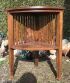 Encoignure en bois à deux plateaux, pieds gainesHaut. : 75 ; Larg. : 63 cm50258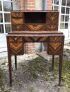 Bureau à gradins en placageHaut.: 103 ; Larg. : 71 ; Prof. : 44 cm(accidents au placage, manques)50259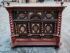 Petit cabinet en bois peint à colonnes torses détachéesHaut. : 35 ; Larg. : 46 ; Prof. : 30 cm(Vermoulures, accidents) 1000261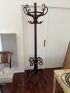 THONETPorte-manteau signéeHauteur. : 200 cmVENDU SUR DESIGNATION, Paris XVe, quartier Charles Michel200262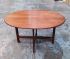 Table de salle à manger de style Scandinave, le plateau ovale, reposant sur 4 pieds réunis par une entretoise en croixHaut. 72 ; Larg. 130 ; Prof. 100 cm180263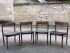 Henry Rosenberg Hansen et Brande MobelindustriEnsemble de huit chaises scandinave, modèle 39, en bois et cuir noirHaut. : 75 ; Larg. : 47,5 ; Prof. : 45 cm(rayures, accidents et craquelures au cuir)1000264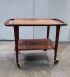 Desserte en acajouTravail scandinave vers 1950(taches et usures au placage)180265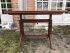 Table en merisier par Wilhelm RENZ à hauteur réglable et plateau dépliantMarque WR Travail allemand vers 1960Haut. : 72 ; Larg. : 100 ; Prof. : 58 cmProf. : 117 cm (ouverte)250266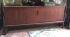 Enfilade scandinave en teck ouvrant à deux portes coulissantes découvrant Haut. : 78 ; Larg. : 190 ; prof. : 46 cm(fentes, soulèvements au placage et traces humidités)450267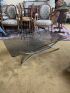 Table basse en métal31 x 110 x 62 cm30268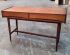 Console en bois de placage ouvrant par deux tiroirs en ceintureTravail scandinave vers 1950Haut. : 76 , Larg. : 122 , Prof. : 46 cm(taches, usures d'usage)350269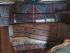 Lot de tapis, à diviser :269D : Bakthiar, sud ouest Perse, 1950/80 (usures, lisière abimée et effrangée) - 200/300269E : Tapis point noué, XXe siècle - 100/150269K : Tapis de Pont, XXe siècle - 80/100269L : Senneh Kurde, nord ouest Perse, 1950/80 - 50/80269F :  Tapis d'Anatolie, Ouest Turquie, 2nd moitié du XXe siècle (usures et effrangé) et on y joint un autre110270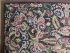 Tapis polychrome à décor de motifs floraux aux petits points, XIXe siècle 123 x 195 cm100271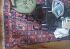 Tapis Afschar, 2nd moitié du XXe siècle, sud ouest Perse à décor géométrique (usures)80